ŠKOLNÍ DRUŽINA PŘI ZŠ ZA ALEJÍ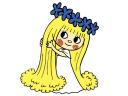 POŘÁDÁDĚTSKÝ KARNEVAL19. 2. 2019od 14.30 do 16.00 HODIN VE ŠKOLNÍ JÍDELNĚDárky do tomboly v hodnotě 50,- až 100,-Kč noste do své ŠD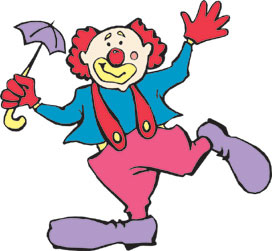 